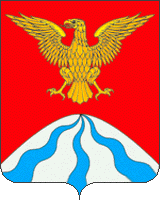 АДМИНИСТРАЦИЯ МУНИЦИПАЛЬНОГО ОБРАЗОВАНИЯ«ХОЛМ-ЖИРКОВСКИЙ РАЙОН»  СМОЛЕНСКОЙ ОБЛАСТИП О С Т А Н О В Л Е Н И Е                 П Р О Е К ТОб утверждении Плана мероприятий на 2022 год по отмене неэффективных налоговых льгот (пониженных ставок по налогам) в Холм-Жирковском городском поселении Холм-Жирковского района Смоленской областиВ соответствии с Постановлением Администрации Смоленской области от 28.02.2022 №112 «Об утверждении Порядка заключения в 2022 году соглашений, которые предусматривают меры по социально-экономическому развитию и оздоровлению муниципальных финансов муниципальных образований Смоленской области», Администрация муниципального образования «Холм-Жирковский  район» Смоленской области       постановляет:1. Утвердить План мероприятий на 2022 год по отмене  неэффективных налоговых льгот (пониженных ставок по налогам) в Холм-Жирковском городском поселении Холм-Жирковского района Смоленской области.         2. Контроль   за   исполнением   настоящего   постановления возложить на заместителя Главы муниципального образования  - начальника Финансового управления Администрации муниципального образования «Холм-Жирковский район» Смоленской области (Журавлева О.Н.).         3. Разместить настоящее постановление на официальном сайте Администрации муниципального образования «Холм-Жирковский район» Смоленской области в информационно - телекоммуникационной сети «Интернет».         4.Настоящее постановление вступает в силу после дня его подписания и распространяет свое действие на правоотношения, возникшие с 1 января 2022 года.Глава муниципального образования«Холм-Жирковский район» Смоленской области                                                                         А.М. Егикян          Утвержден постановлением Администрации муниципального образования «Холм-Жирковский район» Смоленской области                                                    от                       №      ПЛАНмероприятий на 2022 год по отмене неэффективных налоговых льгот (пониженных ставок по налогам) в  Холм-Жирковском городском поселении Холм-Жирковского района Смоленской области №п/пНаименование мероприятияСрок исполненияИсполнитель1.Проведение оценки эффективности предоставленных  налоговых льгот (пониженных ставок по налогам), предусмотренных нормативными правовыми актами Совета депутатов Холм-Жирковского городского поселения Холм-Жирковского района Смоленской области.до 01 июля 2022 годаОтдел по экономике, имущественным и земельным отношениям Администрации муниципального образования «Холм-Жирковский район» Смоленской области2.Направление результатов оценки эффективности предоставленных  налоговых льгот (пониженных ставок по налогам) в Финансовое управление Администрации муниципального образования «Холм-Жирковский район» Смоленской областидо 01 июля 2022 годаОтдел по экономике, имущественным и земельным отношениям Администрации муниципального образования «Холм-Жирковский район» Смоленской области3.Подготовка по итогам проведения оценки эффективности налоговых льгот (пониженных ставок) изменений в нормативные  правовые акты (решения) Совета депутатов Холм-Жирковского городского поселения Холм-Жирковского района Смоленской области. (В случае выявления неэффективных налоговых льгот).до 15 ноября 2022 годаОтдел по экономике, имущественным и земельным отношениям Администрации муниципального образования «Холм-Жирковский район» Смоленской области4.Представление информации о результатах проведенных мероприятий по устранению неэффективных налоговых льгот (пониженных ставок) в  Холм-Жирковском городском поселении Холм-Жирковского района Смоленской области в Финансовое управление Администрации муниципального образования «Холм-Жирковский район» Смоленской области. (В случае выявления неэффективных налоговых льгот).до 01 декабря2022 годаСовет депутатов Холм-Жирковского городского поселения Холм-Жирковского района Смоленской области